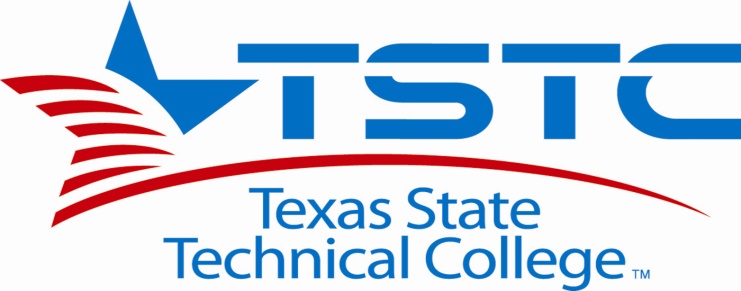 RFP1229WAddendum #2Posted Date: 03-15-12Glass detail about storefront windowsThe purpose for this addendum is to clarify the tint of glass in the storefront windows. The glass will be tinted light gray. Please sign and date below and attach addendum to the bid package submitted.I, by signing below acknowledge receipt of the posted addenda, and understand that it becomes part of the bid package for submission.Signature: ______________________________________________Printed Name:  __________________________________________Company Name:  ________________________________________Date:  _________________________________________________